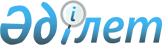 О внесении изменения в решение Кокпектинского районного маслихата от 31 марта 2020 года № 45-6/2 "Об определении размера и порядка оказания жилищной помощи в Кокпектинском районе"Решение Кокпектинского районного маслихата области Абай от 12 июля года № 4-5/4. Зарегистрировано Департаментом юстиции области Абай 24 июля 2023 года № 102-18
      Кокпектинский районный маслихат РЕШИЛ:
      1. Внести в решение Кокпектинского районного маслихата "Об определении размера и порядка оказания жилищной помощи в Кокпектинском районе" от 31 марта 2020 года № 45-6/2 (зарегистрировано в Реестре государственной регистрации нормативных правовых актов под № 6896) следующее изменение: 
      в приложении 1 к указанному решению: 
      абзац пятый пункта 1 изложить в следующей редакции:
      "Доля предельно допустимых расходов к совокупному доходу малообеспеченной семьи (гражданина) в размере 10 (десять) процентов.".
      2. Настоящее решение вводится в действие по истечении десяти календарных дней после дня его первого официального опубликования.
					© 2012. РГП на ПХВ «Институт законодательства и правовой информации Республики Казахстан» Министерства юстиции Республики Казахстан
				
      Председатель районного маслихата

Т. Сарманов
